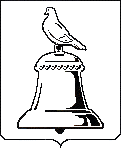             Московская областьИЗБИРАТЕЛЬНАЯ КОМИССИЯ ГОРОДА РЕУТОВР Е Ш Е Н И Еот 05.07.2019 № 159/33О регистрации Сольского Олега Петровича кандидатом вдепутаты Совета депутатов городского округа Реутов по пятимандатному избирательному округу №2 на выборах депутатов Совета депутатов городского округа Реутов, назначенных на 8 сентября 2019 года 	Проверив соблюдения требований Федерального закона «Об основных гарантиях избирательных прав и права на участие в референдуме граждан Российской Федерации», Закона Московской области «О муниципальных выборах в Московской области» при выдвижении кандидата в депутаты Совета депутатов городского округа Реутов по пятимандатному избирательному округу № 2, при сборе подписей, оформлении подписных листов, а также достоверность содержащихся в подписных листах сведений об избирателях и их подписей, Избирательная комиссия города Реутов установила следующее:В установленный срок статьей 30 Закона Московской области «О муниципальных выборах в Московской области» 29 июня 2019 года в Избирательную комиссию города Реутов были представлены документы для регистрации кандидата, в том числе подписные листы с подписями избирателей, собранными в поддержку самовыдвижения выдвижения Сольского Олега Петровича кандидата в депутаты Совета депутатов городского округа Реутов.Согласно части 1 статьи 29 Закона Московской области «О муниципальных выборах в Московской области» количество подписей избирателей необходимое для регистрации составляет не менее 14 подписей избирателей. Сольским Олегом Петровичем заявлено 23 подписи избирателей, представлено 18 подписей избирателей. Проверено 18 подписей избирателей. По результатам проверки, все 18 подписей избирателей признаны действительными.          Таким образом, число подписей избирателей, признанных достоверными составило 18 подписей избирателей, что является достаточным для регистрации Сольского Олега Петровича кандидатом в депутаты Совета депутатов городского округа Реутов по пятимандатному избирательному округу № 2 на выборах депутатов Совета депутатов городского округа Реутов.В соответствии со статьей 38 Федерального закона «Об основных гарантиях избирательных прав и права на участие в референдуме граждан Российской Федерации», статьей 30 Закона Московской области «О муниципальных выборах в Московской области», Избирательная комиссия города Реутов РЕШИЛА:Зарегистрировать Сольского Олега Петровича кандидатом в депутаты Совета депутатов городского округа Реутов по пятимандатному избирательному округу № 2, 1971 г.р., образование высшее, проживающего в Московской области г. Реутов, основное место работы - Фонд «Институт Региональных Проектов и Законодательства», директор. Основание для регистрации – подписи избирателей. Время регистрации 11 час. 10 мин.Выдать Сольскому Олегу Петровичу, зарегистрированному кандидатом в депутаты Совета депутатов городского округа Реутов по пятимандатному избирательному округу № 2 удостоверение установленного образца.Опубликовать настоящее решение в газете “Реут”, на сайте города Реутов, сетевом издании «Вестник Избирательной комиссии Московской области.Контроль за исполнением настоящего решения возложить на председателя Избирательной комиссии города Реутов Укропову Ольгу Александровну.ПредседательИзбирательной комиссиигорода Реутов	                                                                              О.А. Укропова					СекретарьИзбирательной комиссии                                    			города Реутов	                                                                                Н.Ю. Филатова					